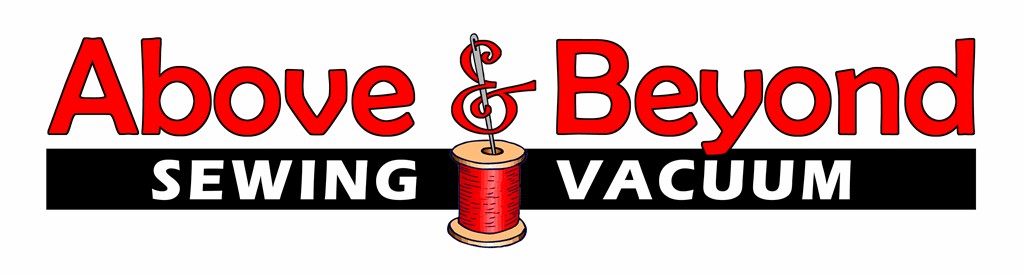 Secret Window Panel Wall HangingMonday, Aug. 5, 201910:00 a.m. to 4:00 p.m.Val Summervill – InstructorSupplies:1 – Fabric Panel2 yd fabric for Backing, Binding and SashingBatting  - 30” x  48”  (I suggest Warm & White)Other Supplies:Sewing Machine with straight stitchCoordinating thread6”x24” Quilters Select Ruler28mm Rotary Cutter or 45mm Rotary Cutter with new blade90/14 Quilting Needle (new)Open Toe Foot¼” Foot w/guideSharp scissors and regular sewing suppliesPrior to class:From your background fabric make the following cuts:1 – 7” WOF 1 – 2 ½” 1 – 1 ½” WOF 6 – 1” WOF2 – 2 ½”WOFThe remaining fabric will be used for the backing and binding